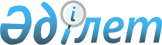 Шаян ауылының және аудан көлеміндегі елді мекендердің жер учаскелерін жеке меншікке сататын мемлекет немесе мемлекеттік жер пайдаланушылар жалға берген кезде жер пайдалануға құқық беретін аймақтық белдеуімен бағалық құнын түзету коэффициенттерін белгілеу туралы
					
			Күшін жойған
			
			
		
					Оңтүстік Қазақстан облысы Бәйдібек аудандық мәслихатының 2009 жылғы 21 желтоқсандағы N 26/143 шешімі. Оңтүстік Қазақстан облысы Бәйдібек ауданының Әділет басқармасында 2010 жылғы 19 қаңтарда N 14-5-88 тіркелді. Күші жойылды - Оңтүстік Қазақстан облысы Бәйдібек ауданы мәслихатының 2012 жылғы 24 тамыздағы № 6/31 Шешімімен       Ескерту. Күші жойылды - Оңтүстік Қазақстан облысы Бәйдібек  ауданы мәслихатының 2012.08.24 № 6/31 Шешімімен.

      «Қазақстан Республикасындағы жергілікті мемлекеттік басқару және өзін-өзі басқару туралы» Қазақстан Республикасының 2001 жылғы 23 желтоқсандағы Заңының 6 бабына, Қазақстан Республикасының 20 маусым 2003 жылғы № 442-ІІ «Жер Кодексіне» және Қазақстан Республикасы Үкіметінің 2003 жылғы 2 қыркүйектегі «Жер телімдері жеке меншікке берілген кезде мемлекет немесе мемлекеттік жер пайдаланушыларға жалға берген кезде олар үшін төлемақының базалық ставкаларын, сондай-ақ жер телімдерін жалдау құқығын сату төлем ақысының мөлшерін бекіту туралы» № 890 қаулысына сәйкес аудандық мәслихат ШЕШТІ:



      1. Шаян ауылының және аудан көлеміндегі елді мекендердің жер учаскелерін жеке меншікке сататын мемлекет немесе мемлекеттік жер пайдаланушылар жалға берген кезде жер пайдалануға құқық беретін аймақтық белдеуімен бағалық құнын түзету коэффициенттері төмендегідей үш аймаққа бөлініп:



      1) 1-ші аймаққа Б.Қарашаұлы, С.Қадырбаев, М.Әуезов және М.Маметова көшелерінің ішкі жақтарын кіргізе отырып түзету коэффициенті 1,5 болып;



      2) 2-ші аймаққа Е.Шөкеев, С.Қадырбаев, және М.Әуезов көшелерінің ішкі жағын ала отырып М.Маметова, Б.Қарашаұлы, С.Қадырбаев көшелерінің төменгі жағымен Шаян өзенінің бойына дейінгі аралықты ала отырып, Халыққа қызмет көрсету орталығы, Автобаза, ДЭУ мекемелерінің сыртқы шекараларының бойымен Е.Шөкеев көшесінің бас жағына қосылған аймақтың түзету коэффициенті 1,3 болып;



      3) 3-ші аймаққа Е.Шөкеев көшесінің сыртымен айналма сыртқы жолдың ішкі жағын ала отырып Жамбыл ауылына шыға беріс жолға дейін және отын базасының сыртқы жағы мен Күлтөбе аумағын қоса отырып толық өзенге дейін қамтып, С.Қадырбаев көшесінің батыс жақ бетімен Е.Шөкеев көшесіне қосылғанға дейінгі аралықтардың түзету коэффициенті 1,0 болып бекітілсін;

      4) 4-ші аймаққа Шаян өзенінің солтүстік шығысымен Шаян-Екпінді автожолының бойымен екі шақырымнан кейін өзенге тіке түсетін дала жолымен өзенге дейінгі аралығы қосыла отырып түзету коэффициенті 1,0 болып белгіленсін.

      Ескерту. 1-тармаққа өзгерту енгізілді - Оңтүстік Қазақстан облысы Бәйдібек аудандық мәслихатының 2010.11.02 N 38/214 (қолданысқа енгізілу тәртібін 2-тармақтан қараңыз) Шешімімен.



      2. Аудан көлеміндегі ауылдық округтері елді-мекендері орталығының түзету коэффициенті қосымшаға сәйкес бекітілсін.



      3. Осы шешім ресми жарияланғаннан кейін күнтізбелік он күн өткен соң қолданысқа енгізіледі.            Сессия төрағасы:                           Қ.Назаров      Мәслихат хатшысының

      міндетін уақытша атқарушы:                 С.Спабеков

      Бәйдібек аудандық мәслихатының

      21 желтоқсан 2009 жылғы

      № 26/143 шешіміне қосымша       Аудан көлеміндегі елді-мекендердің жерінен жеке азаматтарға, мемлекеттік емес заңды ұйымдарға жеке меншікке сататын немесе тұрақты пайдалануға беретін жер телімдерінің бағалық құнының түзету коэффиценттері
					© 2012. Қазақстан Республикасы Әділет министрлігінің «Қазақстан Республикасының Заңнама және құқықтық ақпарат институты» ШЖҚ РМК
				к/с
Ауылдық
округі
Елді-мекен атауы
Елді-мекендердің дәрежесі
Түзету коэффициенттері
1
2
3
4
5
1Ағыбет1.АғыбетОрталық1,02.АлғабасБөлімше0,53.ЖұлдызБөлімше0,54.Жаңа талапБөлімше0,52Алғабас1.ШақпақОрталық1,02.ҚазатаБөлімше0,53.ТаңатарБөлімше0,54.ҮсіктасБөлімше0,53Ақбастау1.АқбастауОрталық1,02.КеңесБөлімше0,53.ЖолғабасБөлімше0,54.ТұрақтыБөлімше0,54Алмалы1.ЖарықбасОрталық1,02.Бәйдібек атаБөлімше0,53.АлмалыБөлімше0,54.БайжансайБөлімше0,55Боралдай1.БоралдайОрталық1,02.ЖыландыБөлімше0,53.ТүйетасБөлімше0,54.АмансайБөлімше0,55.ТалапБөлімше0,56.Жоғ.БоралдайБөлімше0,57.О.ТаймановБөлімше0,58.Теректі Бөлімше0,59.АқжарБөлімше0,510.ҚаратасБөлімше0,511.СарыбұлақБөлімше0,56Борлысай1.АқтасОрталық1,02.ҚошқаратаБөлімше0,53.КеңсайБөлімше0,54.ШұқыршақБөлімше0,57Бөген1.ШалдарОрталық1,02.Сарқырама Бөлімше0,53.ЕкпіндіБөлімше0,54.ЖиенқұмБөлімше0,58Жамбыл1.ЖамбылОрталық1,02.ТасқұдықБөлімше0,53.ЖүзімдікБөлімше0,54.ШыбытБөлімше0,59Көктерек1.Кеңес төбеОрталық1,02.БірлікБөлімше0,53.ЫнтымақБөлімше0,510Мыңбұлақ1.МыңбұлақОрталық1,02.АқбұлақБөлімше0,53.БестоғайБөлімше0,54.ҚайнарбұлақБөлімше0,55.МәдениетБөлімше0,56.ҚосбұлақБөлімше0,5